Formulaire d’inscription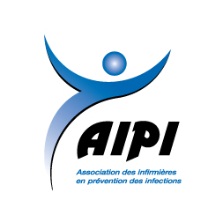 La prévention des infections: notre spécialité34es journées scientifiques de l’AIPI – 2012COORDONNÉES PERSONNELLES (Veuillez SVP écrire en caractères d’imprimerie)Modalités de paiementCette version du formulaire d’inscription peut être complétée à l’écran. Assurez-vous de compléter toutes les sections puis en faire l’impression.Faire parvenir le formulaire avec le paiement par chèque, fait à l’ordre de l’AIPI, à l’adresse suivante :Association des infirmières en prévention des infectionsC.P. 29056Québec (Qc)G1B 2V7Les établissements ayant convenu d’une entente avec l’AIPI pour le dépôt direct sont invités à utiliser ce mode de paiement.Veuillez prendre note que tous les tarifs indiques les taxes (TPS/TVH 5% - 120266499 RT0001, TVQ 9,5% - 101573081 TQ0001)Pour toute information, consulter le site de l’AIPI ou écrire à aipi@aipi.qc.caPolitique d’annulationDes frais administratifs de 50% seront retenus en cas d’annulation faite jusqu’au 1er mai 2012 inclusivement.Aucun remboursement ne sera accordé pour une annulation faite après le 1er mai 2012.L’inscription peut toutefois être transférée à une autre personne sans pénalité. Toutes les demandes concernant une annulation ou un transfert doivent être acheminées à l’association à l’adresse courriel aipi@aipi.qc.caN.B. : Le comité se montre ouvert à faire l’analyse de toute demande d’annulation provoquée par des situations particulières.INSCRIPTION AUX ACTIVITÉS SCIENTIQUES*  Le tarif réservé aux membres s’applique également aux membres de CHICA-Canada** L’inscription au programme scientifique complet inclut les déjeuners des 14,15 et 16 mai, les dîners des 14 et 15 mai, ainsi que le souper et la soirée reconnaissance.CHOIX PRÉLIMINAIRE POUR LES SESSIONS CONCOMITANTES :Je compte assister à la rencontre du Groupe d’intérêt en soins de longue durée à l’heure du dîner de mardi     Oui      NonL’AIPI produit une liste d’envoi regroupant les participants au colloque.  Si vous ne souhaitez pas que votre nom y soit inscrit, vous devez aviser l’association par courriel en écrivant à aipi@aipi.qc.ca.Nom :Prénom :      Prénom :      Titre d’emploi :Établissement :Type d’institution : CSSS Hôpital Hôpital Centre d’hébergement Centre de réadaptation CLSC CLSC Autre: (Veuillez préciser)Adresse :Ville :     Province :Code postal :     Téléphone :Télécopieur :      Adresse courriel :Je suis membre de l’AIPI 		Je suis membre de CHICA-Canada* Je désire devenir membre de l’AIPI  68,99$ (Tarif individuel, veuillez retourner le formulaire d’adhésion complété en suivant ce lien)Je suis conférencier Je suis membre du comité exécutif, scientifique ou organisateur Jusqu’au 1er mai 2012Jusqu’au 1er mai 2012Jusqu’au 1er mai 2012Après le 1er mai 2012Après le 1er mai 2012Après le 1er mai 2012MembreNon-MembreNon-MembreMembreMembreNon-MembreProgramme scientifique complet du 14 au 16 mai 2012**Programme scientifique complet du 14 au 16 mai 2012**Programme scientifique complet du 14 au 16 mai 2012**Programme scientifique complet du 14 au 16 mai 2012**375$  475$  475$  425$  425$  525$  Journée du 14 mai 2012 seulementJournée du 14 mai 2012 seulementJournée du 14 mai 2012 seulementJournée du 14 mai 2012 seulement225$  275$  275$  275$  275$  325$  Journée du 15 mai 2012 seulementJournée du 15 mai 2012 seulementJournée du 15 mai 2012 seulementJournée du 15 mai 2012 seulement225$  275$  275$  275$  275$  325$  Avant-midi du 16 mai 2012 seulementAvant-midi du 16 mai 2012 seulementAvant-midi du 16 mai 2012 seulementAvant-midi du 16 mai 2012 seulement150$  175$  175$  175$  175$  200$  Allergies alimentaires ou autres (précisez) Allergies alimentaires ou autres (précisez) Allergies alimentaires ou autres (précisez) Total des frais Total des frais Mardi 15 mai 14h15Bloc A  Bloc B  Mardi 15 mai 15h15Bloc C  Bloc D  Mardi 15 mai 16h00Bloc E  Bloc F  